ГОУ РМЭ « Октябрьская специальная (коррекционная) общеобразовательная школа-интернат для детей-сирот и детей, оставшихся без попечения родителей, с ограниченными возможностямиздоровья VIII вида»«Что такое дружба или учимся дружить»Открытое занятие©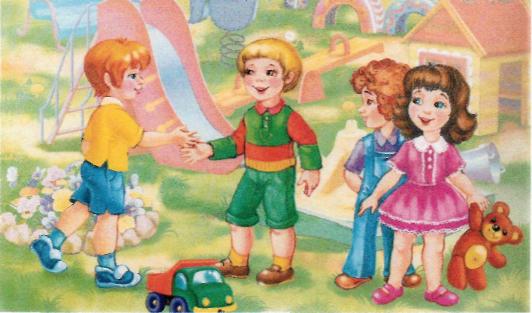 Подготовила:воспитательII категорииМанина Е.П.п. Октябрьский 2011г.Паспорт открытого занятияЦель:•	Способствовать осознанию воспитанниками важности и необходимости дружеских
взаимоотношений.Задача:Способствовать формированию навыков конструктивного взаимодействия в группе;Способствовать преодолению барьеров в общении;Совершенствовать навыки общения; повысить самооценку детей;Осознание воспитанниками важности и необходимости дружеских взаимоотношений;Помочь детям осознать, какие качества важны в дружбе.Тип занятия: нетрадиционный. Форма проведения: игра-беседаОсновной дидактический метод: игра.Частичные методы и приемы: словесная игра, тренинг.Оборудование:магнитофон;диск с песней о дружбе;большая иллюстрация с изображением друзей;таблицы «Друг» и «Дружба»;мягкая игрушка;Методическая литература:•	Ю.В.Груздева, Н.А.Богачкина. -: Издательство «Глобус»,2009г.Л.Б.Фесюкова «Комплексные занятия по воспитанию нравственности». -X.: ЧП «АН ГРО ПЛЮС», 2010г.Н.Ф.Дик «Начальная школа: премудрости маркиза Этикета. Или уроки вежливости на каждый день», -2008г.Н.М.Гончарова, Л.С.Дыбань, В.Д. Иманова, Г.П.Попова «Внеклассные мероприятия в коррекционных классах».- Волгоград: Учитель, 2007г.Продолжительность занятия: 40 минут.План:Организационный момент. (Работа с иллюстрацией).Игра «Мой лучший друг».Стихотворение» Лучший друг».Игра «Договорись взглядом».Игра «Парная дорожка».Стихи про девочку Варю.Правила общения с друзьями.Пословицы и поговорки о дружбе.Игра «Мост дружбы».Вывод. Предварительная работа:беседа о друзьях и дружбе;прослушивание музыкальных произведений о дружбе..Что такое дружба, или учимся дружитьХод занятия:Звучит песня «Песенка друзей».Педагог: Ребята, давайте послушаем песенку. (Дети слушают песню). Педагог: Да, хорошенькая песня, а скажите, о чем поется? (Дети отвечают). Правильно о дружбе. Вот мы сегодня с вами и поговорим о таком прекрасном и важном чувстве, как дружба. Узнаем кто такой друг, каким он должен быть и проверим умеете ли вы дружить.Педагог:   Минуточку внимания. А теперь давайте посмотрим на этот рисунок. Кого вы видите? Что они делают, о чем они думают, о чем они говорят? (Идет совместное обсуждение). Почему вы решили, что они друзья? А давай придумаем название к этой картине. (Помочь детям придти к ответу-друзья).Педагог. Ребята давайте послушаем стихотворение «Лучший друг», а затем попытаетесь ответить на вопрос.Мой любимый друг хороший-Это сверстник мой Алеша. Верный, честный. С ним всегда мне интересно!Он умеет друга слушать, Я ему открою душу: Обо всем ему скажу, Все игрушки покажу.Заводила, фантазер, В играх ловок он и скор, Понимает шутки, смех. Друг Алеша - лучше всех! •    О каких хороших качествах Алеши рассказывает его друг в этом стихотворении? (Ответы детей.) Педагог. Хорошо. Вот видите, какой друг у Алеши, как он его расхвалил. И я уверена, что и вы сумеете рассказать о своем друге. Давайте мы с вами попытаемся это сделать с помощью игры «Мой лучший друг».Игра «Мой лучший друг» Педагог.   Каждый из вас передавая, друг другу мягкую игрушку, расскажет о своем лучшем друге. Как его зовут? Сколько ему лет? Какие качества характера привлекают вас в нем? Много ли у вас друзей?   (Дети, передавая мягкую игрушку, друг другу рассказывают о своем друге.)Педагог: Очень хорошо. Вы назвали такие черты характера, как доброта, щедрость, ум, трудолюбие, смелость, отзывчивость. Это и вправду замечательные свойства человеческой души!Педагог. Ребята, а скажите, пожалуйста, вы знаете какие-нибудь стихи о дружбе? (Детей по очереди читают заранее выученные стихи.)Дружба - это если друг твой болен И не может в школу приходить-Навещать его по доброй воле, Школьные уроки приносить.Если друг твой что-то, к сожаленью, Плохо сделал или же сказал, Надо честно, прямо, без сомненья Правду высказать ему в глаза.Дружба в радости и дружба в горе. Друг последнее всегда отдаст. Друг не тот, кто льстит, а тот, кто спорит, Тот, кто не обманет, не продаст.Педагог. Очень хорошо. Вы столько много знаете стихов. А песни   знаете? (ответ детей). Хорошо, а вот эту песню? (Звучит песня «От улыбки»). Давайте все вместе споем. ( Пропеть 1 куплет).Педагог: Да, оказывается у вас такой хороший музыкальный слух, и так хорошо поете. Ребята, в самом деле, добрая открытая улыбка всегда привлекает сердца людей. •    Почему, как вы думаете?Педагог. Верно! Потому что улыбающийся человек настроен доброжелательно.А вы знаете слово «доброжелательность» состоит из двух частей - «.добро» и «желать». Значит, доброжелательный человек -тот, кто желает вам добра.Если вы улыбнетесь ему, то он тоже улыбнется в ответ. Ведь улыбка - начало дружбы.Ребята, а вы умеете улыбаться? Ну, тогда посмотрим. А поможет нам в этом зеркало. (Каждый ребенок выходит к зеркалу и попытается улыбнуться).Педагог: Оказывается, все мы умеем улыбаться. В дружбе важна не только умение улыбаться, а порой и то, как вы взглянули друг на друга. Попробуйте сделать злой взгляд и плюс улыбнуться. Получается? Нет.Педагог: Есть такое выражение «друзья понимают друг друга с полувзгляда? Как это? (Дети отвечают). А давайте мы тоже попытаемся понять друг друга с полувзгляда. (Дети рассаживаются на стульчики.)Упражнение «Договорись взглядом»Педагог. Посмотрите друг на друга. Постарайтесь найти себе пару только с помощью взглядов и поменяйтесь с партнером по моему сигналу местами.Педагог. Вижу, что вы хорошо понимаете друг друга с полувзгляда. Ребята посмотрите на право. Что вы видите? (Дети отвечают). Да, эта дорожка не простая в одиночку по ней не пройдешься, а надо пройтись с другом. (Игра «Парная дорожка») Сможете ли   пройти эту  парную дорожку  (Элементы напольной мозаики разложены попаре в виде дорожки). Становитесь в пары, беритесь за руки. Попробуйте пройти по этой дорожке одновременно со своим другом.Педагог. Очень хорошо. Вот оказывается, какие вы друзья. Ребята, минуточку внимания. К нам пришла девочка Варя, и я хотела бы вам рассказать о несчастье, которое возникло у нее. (Разыгрывание сцены с пальчиковыми куклами). Послушайте.Подарили шарик ВареШарик с красным петушком,Ой, какой красивый шарик!Все мечтают о таком.Но поднялся ветер вдруг,Шарик выхватил из рук.Улетает легкий шарикВысоко под облака.Чуть не плачет наша Варя:Очень жаль ей петушка.Ребятишки собрались,Все кричат и смотрят ввысь. Вот что случилось у Вари. Как вы думаете, что предложат ей ребята. (Дети высказывают различные мнения). А теперь давайте проверим ваши версии.Подошла к подружке Таня:-Ну чего же мы стоим?Шарик твой мы не достанем,Так давай играть с моим.Посмотри: цветок на нем,Будем с ним играть вдвоем! После прослушивания второй части стихотворения идет беседа по содержанию, смысл которой - подвести к пониманию выражения «настоящий друг».Педагог.    Для того чтобы иметь хороших верных    друзей, нужно уметь дружить самому. В чем же заключается умение дружить? (Ответы детей.)Прежде в том, чтобы поступать с людьми так, как бы хотелось, чтобы они поступали с вами. Если вы хотите, чтобы вам улыбнулись, - улыбнитесь сами, проявляйте внимание к людям, будьте добры. Заключение:Ребята, так кто же такой друг? Каким он должен быть? Упражнение « Что важно для дружбы?» Уметь посочувствовать, поддержать. Угощать друг друга сладостями. Называть друга по фамилии. Помогать друг другу. Говорить о том, что интересно тебе. Чаще улыбаться. Быть серьезным и сердитым. Не ссориться друг с другом по пустякам. Завидовать успехам друзей. Оскорблять, обижать.Уметь дружить значит уметь уступать, с благодарностью принимать помощь, советы и замечания друзей.Педагог.   Ребята, а теперь давайте попытаемся, с помощью рук, тела, построить «Мостдружбы». (Дети строят мост дружбы).Вывод в кругу:Педагог. Очень хорошо, а теперь давайте подведем итоги нашего занятия.О чем мы сегодня говорили?Что вы поняли?Что вам понравилось, а что нет?Педагог: А теперь улыбнулись друг другу и сказали «Спасибо».